УКРАЇНА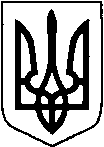 ТЕТІЇВСЬКА МІСЬКА РАДАТЕТІЇВСЬКОГО РАЙОНУ КИЇВСЬКОЇ ОБЛАСТІДЕВ’ЯТНАДЦЯТА СЕСІЯ СЬОМОГО СКЛИКАННЯтретє пленарне засіданняРІШЕННЯм. ТетіївПро внесення змін та доповнень дорішення сесії №194 від 12.10.2016 р.Про запровадження громадського бюджетуЗ метою підвищення рівня відкритості міської влади, вдосконалення процедури залучення жителів Тетіївської ОТГ до участі у бюджетному процесі, впровадження інноваційних механізмів залучення громадськості до розподілу частини коштів міського бюджету Тетіївської міської об’єднаної територіальної громади, керуючись ст. 25 Закону України «Про місцеве самоврядування в України», міська рада В И Р І Ш И Л А: Внести зміни та доповнення до рішення Тетіївської міської ради від 12.10.2016 № 194 «Про затвердження Положення про громадський бюджет міста Тетієва», виклавши Положення про громадський бюджет міста Тетієва в новій редакції згідно з додатком 1 до цього рішення.Установити обсяг коштів громадського бюджету Тетіївської міської об’єднаної територіальної громади на 2020 рік в сумі 2100 тис. грн., максимальна сума коштів на один проект 100 тис. грн., для проектів адміністративного центру громади міста Тетієва – 800 тис. грн., для проектів старостинських округів – 1300 тис. грн. із розрахунку 100 тис. грн. на один старостинських округ. Погодити наступні пріоритетні напрямки для фінансування проектних пропозицій в рамках громадського бюджету на 2020 рік. Це – проекти естетичного облаштування та благоустрою Тетіївської ОТГ, будівництво спортивних та дитячих майданчиків, облаштування зон відпочинку (у т.ч. зі створенням точок доступу до мережі Інтернет), вуличне освітлення, розвиток вело- та бігової інфраструктури.Розпочати прийом заявок з 1 червня 2019 року.Міському голові подати на розгляд і затвердження наступної сесії персональний склад номінаційного комітету.Організацію виконання даного рішення покласти на відділ міжнародного співробітництва та проектно-інвестиційної діяльності.Відділу електронного урядування та зв’язків з громадськістю оприлюднити дане рішення на офіційному сайті Тетіївської міської ради.Контроль за виконанням даного рішення покласти на заступника міського голови з питань економічного розвитку Коцерубу О. О.     Міський голова                                               Р.В. Майструк       13.06.2019 р.       №  610 -19-VII       Начальник юридичного відділу                                                       Н.М. СкладенаДодатокдо рішення 2-го пленарного засідання 19 сесії  міської ради7 скликання  від 13.06.2018  р. №   610-19-VII П О Л О Ж Е Н Н Япро громадський бюджетТетіївської об’єднаної територіальної громади1. Визначення понять1.1. Громадський бюджет (бюджет участі) – це частина бюджету Тетіївської ОТГ, з якого здійснюється фінансування визначених безпосередньо членами територіальної громади заходів, які носять рівний загальнодоступний характер для всіх жителів громади, виконання робіт, надання послуг, придбання матеріально-товарних цінностей, відповідно до оформлених проектних пропозицій, які стали переможцями конкурсу.1.2. Проектна пропозиція – пропозиція, яка подана членом територіальної громади та має підтримку не менше 15 членів територіальної громади (крім автора), яка не суперечить законодавству, не має на меті отримання прибутку, реалізація якої належить до компетенції органів місцевого самоврядування, може бути реалізована протягом бюджетного року з врахуванням обсягу коштів, пріоритетних напрямків визначених сесією ради та оформлена за формою згідно із Додатком 2.1.3. Конкурс – це відбір проектних пропозицій, який дає можливість відібрати кращі з надісланих на розгляд пропозицій шляхом голосування членами територіальної громади.1.4. Номінаційний комітет – створений рішенням сесії ради орган для координації процесу відбору проектних пропозицій для фінансування з громадського бюджету, попереднього розгляду та оцінки поданих проектів, аналізу поданих проектів для фінансування з громадського бюджету, контролю за виконанням відібраних проектних пропозицій та попереднього розгляду звіту про виконання проектів відібраних для фінансування з громадського бюджету. До складу комітету входять не менше 7 членів з числа представників громадських об’єднань, депутати міської ради, службовці структурних підрозділів виконавчого комітету.1.5. Автор проекту - член територіальної громади Тетіївської ОТГ віком від 16 років, який не є посадовою особою органів місцевого самоврядування, працівником підпорядкованих комунальних підприємств та закладів Тетіївської міської ради, депутатом Тетіївської міської ради, який постійно проживає в одному із населених пунктів Тетіївської ОТГ та відповідає одному із таких критеріїв:- місце народження особи зареєстровано у населеному пункті Тетіївської ОТГ, що підтверджується паспортом;- місце проживання особи зареєстровано у населеному пункті Тетіївської ОТГ, що підтверджується паспортом;- особа працює на підприємстві, в установі чи організації, які зареєстровані у Тетіївській ОТГ, що підтверджується довідкою з місця роботи;- особа володіє на праві власності об’єктом нерухомості у Тетіївській ОТГ, що підтверджується витягом з відповідного реєстру прав власності.1.6. Е-сервіс «Бюджет участі» (далі – е-сервіс) – інформаційна (веб-сайт) система автоматизованого керування процесами у рамках Бюджету участі, що забезпечує автоматизацію процесів подання та представлення для голосування проектів, електронного голосування за проекти, зв’язку з авторами проектів, оприлюднення інформації щодо відібраних проектів та стану їх реалізації і підсумкових звітів про реалізацію проектів.1.7. Подання проектів та голосування за них можуть здійснювати дієздатні громадяни України та іноземці, яким на момент подачі проектів виповнилося 16 років, які мають дозвіл на постійне проживання на території України, що зареєстровані та проживають на території Тетіївської ОТГ або мають довідку про місце роботи, навчання у Тетіївській ОТГ.2. Загальні положення2.1. Фінансування громадського бюджету (бюджету участі) у Тетіївській ОТГ проводиться за рахунок коштів бюджету Тетіївської ОТГ та інших джерел.2.2. Загальний обсяг громадського бюджету (бюджету участі) на один бюджетний рік визначається рішенням ради та становить не менше 1% від загальної суми видатків бюджету.2.3. За рахунок коштів громадського бюджету (бюджету участі) фінансуються  проекти членів Тетіївської ОТГ, реалізація яких можлива протягом одного бюджетного року.2.4. У випадку, якщо реалізація проекту передбачає використання земельної ділянки, приміщення чи об’єкту, вони повинні належати до комунальної власності.2.5. Сесія Тетіївської міської ради щороку може визначати пріоритетні напрямки для фінансування проектних пропозицій в рамках громадського бюджету.3. Порядок утворення, права та обов’язки номінаційного комітету3.1.Номінаційний комітет – колегіальний постійно діючий консультативний орган що утворюється за рішенням ради, який координує організацію виконання громадського бюджету, попередньо розглядає проектні пропозиції авторів, дає свої висновки та рекомендації щодо проектів, попередньо розглядає звіт за виконання проектів громадського бюджету.3.2. Персональний склад номінаційного комітету затверджується рішенням ради за поданням міського голови. Міський голова подає персональний склад для затвердження на основі пропозицій від громадських організацій, депутатів міської ради.3.3. Не менше як по 1/3 від загального складу номінаційного комітету складають представники громадських організацій та представники депутатських фракцій ради.3.4. Права номінаційного комітету:- отримувати інформацію про хід реалізації проектів які фінансуються громадським бюджетом;- подавати висновки та рекомендації щодо проектів поданих для фінансування громадським бюджетом;- визначати уповноваженого представника для доповідей та співдоповідей з питань громадського бюджету на засіданні виконавчого комітету, засіданнях постійних депутатських комісій і пленарних засіданнях ради;- визначати проекти рекомендовані для підтримки громадським бюджетом;- попередньо розглядати проекти звітів про виконання проектів у рамках громадського бюджету;- заслуховувати керівників структурних підрозділів, посадових осіб комунальних підприємств, установ та організацій з питань реалізації проектів громадського бюджету.3.5. Обов’язки номінаційного комітету:- надавати висновки та рекомендації до кожного проекту поданого для реалізації в рамках громадського бюджету- рекомендувати проектні пропозиції для виставлення на голосування членами територіальної громади;- попередньо розглядати проекти звітів про виконання проектів у рамках громадського бюджету;- проводити свої засідання гласно та відкрито, публікувати протокол засідання і завчасно повідомляти через офіційний веб-сайт ради про час та місце засідання;3.6. Номінаційний комітет працює у формі засідань. Рішення на засіданні номінаційного комітету ухвалюються більшістю членів від загального складу. Міський голова та депутати ради можуть брати участь в роботі комітету з правом дорадчого голосу.3.7 На своєму першому засіданні номінаційний комітет обирає зі свого складу голову комітету та секретаря комітету. Як правило секретарем комітету є представник уповноваженого структурного підрозділу виконавчого комітету.3.8. Протоколи засідань, висновки та рекомендації підписуються головою комітету та секретарем комітету. Всі протоколи, висновки та рекомендації оприлюднюються на офіційному веб-сайті ради.4. Порядок підготовки і подання проектів4.1. Проекти, реалізація яких відбуватиметься за рахунок коштів громадського бюджету у Тетіївській ОТГ, може подати будь-який член Тетіївської ОТГ з урахуванням вимог п. 1.1, 1.2, 2.5, 4.3. та 4.4.4.2. Міські проекти діляться на такі типи:4.2.1. Гуманітарний – тип проекту, результати реалізації якого спрямовані на удосконалення умов навчання, поліпшення матеріально-технічної бази та освітньо-виховного процесу в цілому. До об’єктів реалізації проектів належать заклади освіти, а саме: дитячі садки, заклади загальної середньої освіти, навчально-виховні комплекси, навчально-виховні об’єднання, заклади інклюзивної освіти, позашкільні навчальні заклади, бібліотеки, музичні школи, спортивні школи, секції та гуртки, метою діяльності яких є організація навчально-виховного процесу, та належать до комунальної форми власності.На такі проекти виділяються кошти у сумі 50% від загального обсягу Бюджету участі.Проекти, що підпадають під тип «гуманітарний», повинні бути адаптовані для вільного доступу мешканців громади для їх використання.4.2.2.  Муніципальний – тип проекту, результати реалізації якого спрямовані на організацію житлового простору, поліпшення інфраструктури, збагачення культурного надбання міста (села), проведення різноманітних заходів для мешканців (освітніх, туристичних, спортивних, розважальних); тип проекту, що має на меті досягнення соціального ефекту, та відповідає категоріям, що наведені в нижче.На такі проекти виділяються кошти у сумі 50% від загального обсягу Бюджету участі.4.3. Проекти, реалізація яких відбуватиметься за рахунок коштів громадського бюджету (бюджету участі), може стосуватись лише одного об’єкта, що належить до комунальної власності громади (наприклад, вулиці, парку, установи).4.4. Для проектів, реалізація яких відбуватиметься за рахунок коштів громадського бюджету у місті (селі), необхідно заповнити бланк за формою згідно з Додатком 2 до цього Положення.До проекту додається список з підписами щонайменше 15 членів територіальної громади, за формою згідно із Додатком 2 до цього Положення, які підтримують пропозицію (проект).4.5. Проекти подаються в паперовому або електронному вигляді до уповноваженого структурного підрозділу виконавчого комітету міської ради.4.6. Кожен член території громади  може подати не більше ніж один проект, реалізація якого відбуватиметься за рахунок коштів громадського бюджету.4.7. Проекти приймаються щороку,  протягом 90 календарних днів від дати яка затверджується на сесії Тетіївської міської ради, шляхом заповнення спеціальної форми на офіційному веб-сайті ради , або у паперовому вигляді до уповноваженого структурного підрозділу виконавчого комітету.4.8. Проекти повинні відповідати вимогам пункту 1.1, 1.2 та:4.8.1. назва проекту має відображати зміст проекту і бути викладена лаконічно, одним реченням;4.8.2. не суперечити чинному законодавству України;4.8.3. реалізація проекту належить до компетенції Тетіївської ОТГ;4.8.4. проект має відповідати стратегічним пріоритетам і цілям розвитку Тетіївської ОТГ;4.8.5. об’єкт, який створений за реалізацією проекту має бути загальнодоступним для всіх жителів Тетіївської ОТГ та не мати комерційного характеру;4.8.6. проект має бути реалізований протягом одного бюджетного року і спрямований на кінцевий результат.4.9. В рамках громадського бюджету Тетіївської ОТГ не приймаються до розгляду проекти, які:4.9.1. не відповідають істотним вимогам, зазначеним в п. 4.7. Положення;4.9.2. передбачають виключно розробку проектної документації або носять фрагментарний характер;4.9.3. передбачають залучення для їх реалізації додаткової штатної чисельності до штату бюджетної установи та постійного її утримання за рахунок кошті бюджету Тетіївської ОТГ;4.9.4. містять ненормативну лексику, наклепи, образи, заклики до насильства, повалення влади, зміну конституційного ладу країни;4.9.5. передбачають витрати на утримання та обслуговування, що перевищують вартість реалізації проекту;4.9.6. суперечать чинному законодавству України.4.10. Заповнені бланки проектів, реалізація яких відбуватиметься за рахунок коштів громадського бюджету (за винятком сторінок, які містять персональні дані авторів проекту і на розповсюдження яких останні не дали своєї згоди), оприлюднюються на е-сервісі.4.11. Автор проекту може у будь-який момент зняти свій проект з розгляду, але не пізніше ніж за 7 календарних днів до початку голосування.4.12. Об’єднання Проектів можливе лише за взаємною згодою авторів.4.13. Внесення змін щодо суті пропозиції (проекту) можливе лише за згодою авторів проекту.5. Порядок аналізу та розгляду проектів5.1. Відділ міжнародного співробітництва та проектно-інвестиційної діяльності  виконавчого комітету веде реєстр отриманих пропозицій та проектів, реалізація яких відбуватиметься за рахунок коштів громадського бюджету.5.2. Після перевірки повноти і правильності заповнення бланку проекту згідно із Додатком 2 цього Положення, а також зібраних підписів:5.2.1. передає копію проекту до відповідних структурних підрозділів виконавчого комітету, комунальних підприємств та постійних депутатських комісій для підготовки пропозицій та зауважень до кожного проекту;5.2.2. у разі, якщо проект є неповний або заповнений з помилками, відповідальна особа по телефону або електронною поштою повідомляє про це автора проекту з проханням надати необхідну інформацію або внести корективи протягом 7 календарних днів з дня отримання відповідної інформації. У випадку відмови внести корективи, або якщо такі корективи не були внесені протягом 7 календарних днів з дня отримання відповідної інформації, пропозиція відхиляється;5.3. Відділ міжнародного співробітництва та проектно-інвестиційної діяльності Тетіївської міської ради:5.3.2. протягом 14 календарних днів з дня отримання пропозицій (проектів), здійснюють їх аналіз, з урахуванням положень пункту 5.2.2;5.3.3. Зауваження та пропозиції до проектних пропозицій одразу передають на розгляд номінаційного комітету;5.4. Будь-які втручання в проектні пропозиції, зокрема, зміни об’єкта чи об’єднання з іншими, можливі лише за згодою авторів.5.5. Проектні пропозиції з зауваженнями та пропозиціями згідно з пунктом 5.3.3 Відділ міжнародного співробітництва та проектно-інвестиційної діяльності розміщує у розділі “Громадський бюджет” на офіційному веб-сайті Тетіївської міської ради, а також передає для розгляду на засіданні номінаційного комітету, з метою оцінки проектів, подання висновків та рекомендацій проектів.5.6. За результатами розгляду номінаційного комітету, уповноважений робочий орган укладає переліки позитивно і негативно оцінених проектів5.7. Подані проектні пропозиції, які були прийняті до розгляду міською радою та пройшли оцінку номінаційного комітету із зазначенням результатів розгляду кожного проекту, разом з додатками розміщуються у розділі “Громадський бюджет” на офіційному веб-сайті Тетіївської міської ради.6. Організація голосування6.1. Голосування проводиться протягом 10 днів після попереднього розгляду номінаційним комітетом та оприлюднення всіх проектів у розділі “Громадський бюджет” на офіційному веб-сайті Тетіївської міської ради.6.2. Відбір проектів для фінансування за рахунок коштів громадського бюджету, які отримали позитивну оцінку і були виставлені на голосування, здійснюють члени Тетіївської ОТГ онлайн через е-сервіс або бюлетенями в пунктах для голосування.6.3. Перелік пунктів для голосування, форму бюлетеня та процедуру підрахунку відповідно до пункту 6.1. цього Положення визначається рішенням номінаційного комітету на основі пропозицій структурних підрозділів виконавчого комітету та оприлюднюється не пізніше як за 14 календарних днів до дня початку голосування.6.4. У пунктах для голосування відповідно до пункту 6.1 цього Положення можна отримати бюлетені для голосування, а також перелік та інформацію про проекти, що беруть участь у голосуванні.6.5. Одна особа може віддати голос за два проекти (по одному голосу за проект кожного типу).6.6. Автор проекту має право приймати участь у голосуванні і віддати свій голос за будь-який з переліку проектів.6.7. Голосування згідно з пунктом 6.1. відбувається шляхом опускання заповненого бюлетеня в скриньку для голосування у спеціально визначених пунктах для голосування.6.8. Голосування та ідентифікація особи може бути проведена в електронному вигляді за допомогою е-сервісу «Бюджет участі», через систему Banl-ID, електронний цифровий підпис.6.9. Голосування триває протягом 10 календарних днів з дня почату голосування, з 8.00 до 17.00 години у визначених пунктах для голосування.6.10. Підрахунок голосів, відданих за допомогою бюлетенів на офіційних пунктах голосування, на своєму засіданні здійснює Номінаційний комітет. Голова Номінаційного комітету завчасно через офіційний веб-сайт ради повідомляє про час та місце проведення підрахунку. Підрахунок здійснюється в порядку визначеному Виконавчим комітетом міської ради.7. Встановлення результатів та визначення переможців7.1. Встановлення підсумків голосування передбачає підрахунок голосів через електронне голосування та підрахунок голосів у бюлетенях, відданих за кожну окремо виставлену на голосування проектну пропозицію.7.2. У разі, якщо проекти набирають однакову кількість голосів, то пріоритетними вважаються ті, які потребують менший об’єм фінансування.7.3. Рекомендованими до реалізації вважатимуться ті проектні пропозиції, які набрали найбільшу кількість голосів, з урахуванням положень пунктів 7.5., до вичерпання обсягу коштів громадського бюджету в Тетіївській ОТГ, виділених на реалізацію громадського бюджету на наступний бюджетний рік.7.4. У разі нестачі коштів на реалізацію пропозиції чергового проекту з переліку, складеного відповідно до норм пункту 7.3, до уваги береться перша з пропозицій переліку, орієнтовна вартість реалізації якого не призведе до перевищення суми коштів, виділених для реалізації проектів.7.5. Проекти, які шляхом голосування відповідно до розділу 7.3. були рекомендованими, виносяться на розгляд найближчої чергової сесії міської ради.7.6. Пропозиції, які будуть затвердженні рішенням сесії міської ради, підлягають фінансуванню.  8. Порядок звітування за результатами реалізації проектів8.1. За результатами реалізації проектів відібраних для фінансування за рахунок коштів громадського бюджету головні розпорядники бюджетних коштів, комунальні підприємства, установи та організації що брали участь в реалізації проектів звітують на засіданні виконавчого комітету та подають письмовий звіт.8.2. Міський Голова готує консолідований звіт за результатами звітування головних розпорядників бюджетних коштів, комунальні підприємства, установи та організації та доповідає по ньому на сесії ради.8.3. Звіти головних розпорядників бюджетних коштів, комунальних підприємств, установ та організацій що брали участь в реалізації проектів які фінансувались з громадського бюджету та консолідований звіт оприлюднюється на офіційному веб-сайті ради.8.4. Форму звіту та строк звітування визначається рішенням виконавчого комітету Тетіївської міської ради.      Секретар ради                                                                                   С. М. ДенисюкДодаток № 1до Положення про громадський бюджет Тетіївської ОТГПЛАН ЗАХОДІВДо Положення про громадський бюджет Тетіївської об’єднаної територіальної громади Секретар ради                                                                С. М. ДенисюкДодаток № 2                                                                   до Положення про громадський                                                                                           бюджет Тетіївської ОТГБЛАНК-ЗАЯВАПРОЕКТУ, РЕАЛІЗАЦІЯ ЯКОГО ВІДБУВАТИМЕТЬСЯ ЗА РАХУНОК КОШТІВ  ГРОМАДСЬКОГО БЮДЖЕТУ ТЕТІЇВСЬКОЇ ОБ’ЄДНАНОЇ ТЕРИТОРІАЛЬНОЇ ГРОМАДИВ _______РОЦІДата надходження      (заповнюється головою, секретарем або одним з уповноважених членів Робочої групи)Включено до реєстру поданих проектів за №  (заповнюється головою, секретарем або одним з уповноважених членів Робочої групи)ПІП та підпис особи що реєструє: _____________________________________ (заповнюється головою, секретарем або одним з уповноважених членів Робочої групи)ВСІ ПУНКТИ Є ОБОВ’ЯЗКОВИМИ ДЛЯ ЗАПОВНЕННЯ!Назва проекту (не більше 20 слів): ……………………………………………………………………………………..………………………………………………………………………………………………………………...…………………………………………………………………………………………………...………………………………………………………………………………………..………….2.  Напрямки проекту (необхідне підкреслити і поставити знак «x»):□   естетичне облаштування та благоустрій громади□   будівництво спортивних та дитячих майданчиків□   облаштування зон відпочинку (у т.ч. зі створенням точок доступу до мережі Інтернет)□   вуличне освітлення□   розвиток вело- та бігової інфраструктури□   інше3. Місце реалізації завдання (адреса, назва житлового масиву/мікрорайону, установи/закладу, кадастровий номер земельної ділянки якщо відомо, тощо.):  ……………………………………………………………………………………..…………………………………………………………………………………………………..………………………………………………………………………………………………..…………………………………………………………………………………………………..…………………………………………………………………………………………………..………………4. Короткий опис проекту (не більше 50 слів )  …………………………………………………………………………………………………...…………………………………………………………………………………………………...…………………………………………………………………………………………………...…………………………………………………………………………………………………...…………………………………………………………………………………………………...…………………………………………………………………………………………………...5. Опис проекту (основна мета проекту; проблема,  на вирішення  якої він спрямований; запропоновані рішення; пояснення, чому саме це завдання повинно бути реалізоване і яким чином його реалізація вплине на подальше життя мешканців. Опис проекту не повинен містити вказівки на суб’єкт, який може бути потенційним виконавцем проекту. Також обов’язково зазначити  відповідність стратегічним пріоритетам і цілям розвитку громади. Якщо проект носить капітальний характер, зазначається можливість користування результатами  проекту особами з особливими потребами ):…………………………………………………………………………………………………...…………………………………………………………………………………………………...…………………………………………………………………………………………………...…………………………………………………………………………………………………...…………………………………………………………………………………………………...…………………………………………………………………………………………………...…………………………………………………………………………………………………...…………………………………………………………………………………………………...…………………………………………………………………………………………………...…………………………………………………………………………………………………... ……………………………………………………………………………………………….......6. Обґрунтування бенефіціарів проекту  (основні групи мешканців, які зможуть користуватися результатами проекту)……………………………………………………………………………………..…………………………………………………………………………………………………..…………………………………………………………………………………………………..…………………… ……………………………………………………………………………..…………………………………………………………………………………………………………………………….. ………………………………………………………………………………………………….....7. Інформація щодо очікуваних  результатів  в разі реалізації  проекту:…………………………………………………………………………………………………...…………………………………………………………………………………………………...…………………………………………………………………………………………………...…………………………………………………………………………………………………...…………………………………………………………………………………………………...…...……………………………………………………………………………………………… 8. Орієнтовна вартість (кошторис) проекту (всі складові проекту та їх орієнтовна вартість)9. Список з підписами щонайменше  15   громадян України, віком від 16 років якізареєстровані або проживають на території Тетіївської ОТГ, що підтверджується офіційними документами (довідкою про місце роботи, навчання, служби чи іншими документами, що підтверджують факт проживання в місті), та підтримують цей проект (окрім його авторів), що додається. Кожна додаткова сторінка списку повинна мати таку ж форму, за винятком позначення наступної сторінки (необхідно додати оригінал списку у паперовій формі). 10.Контактні дані автора/авторів проекту, які будуть загальнодоступні, у тому числі для авторів інших проектів, мешканців, представників ЗМІ, з метою обміну думками, інформацією, можливих узгоджень тощо (необхідне підкреслити):a) висловлюю свою згоду на використання моєї електронної адреси………………………………………………...….……...…для зазначених вище цілейПідпис особи, що дає згоду на використання своєї електронної адреси ….………………….б) не висловлюю згоди на використання моєї електронної адреси для зазначених вище цілей. Примітка: …………………………………………………………………………………………………………………….Контактні дані авторів проектів (тільки для Тетіївської   міської ради), зазначаються  на зворотній сторінці бланку-заявки, яка є недоступною для громадськості.11. Інші додатки (якщо необхідно):a)  фотографія/ї, які стосуються цього проекту,б)  мапа з зазначеним місцем реалізації проекту,в)  інші матеріали, суттєві для поданого проекту (креслення, схеми тощо) ……………………………………………………………………………………………….……………………………………………………………………………………………….………………………………………………………………………………………………..………………………………………………………………………………………………..12. Автор (автори) проекту та його (їх) контактні дані (дані необхідно вписати чітко і зрозуміло). Доступ до цієї інформації матимуть лише представники Тетіївської  міської ради:*Якщо адресою реєстрації є не населений пункт Тетіївської ОТГ, то до Форми проекту необхідно прикласти документ, що підтверджує місце перебування, роботи, навчання, служби чи ін. в Тетіївській ОТГ.** Будь-ласка, вкажіть особу, уповноважену надавати інформацію представникам Тетіївської міської ради.*** Підписуючи документ, я, разом з цим заявляю, що є мешканцем Тетіївської ОТГ та погоджуюсь, що заповнений бланк (за виключенням пунктів 13, 14) буде опубліковано на е-сервісі «Бюджет участі» і на сайті Тетіївської міської ради в розділі „Громадський бюджет”.13.  Інша інформація. Про «Громадський бюджет Тетіївської ОТГ» дізнався із (відмітити «х»):   ___ друковані засоби масової інформації                                   ___ телебачення, радіо  ___ інтернет                                                                                   ___ друзі, знайомі          Маю вік:                                                                                                    Рід занять: 0-16;    16-30;     31-40;                                                                         студент;               працюю; 41-50;    51-60;    60 більше;                                                              безробітний;            пенсіонер;п/пЗміст заходівВиконавціТермінвиконання12341Подання проектних пропозицій відповідно до форми заявки визначеної Додатком 2 з врахуванням, обсягу коштів та пріоритетів визначених міською радоюАвториЩорічно протягом 90 календарних днів з дати визначеної сесією ради2Створення реєстру поданих проектних пропозицій та їх  сканування.Відділ міжнародного співробітництва та проектно-інвестиційної діяльностіПротягом 5 робочих днів після закінчення терміну подання проектів3.Перевірка повноти та правильності заповнення бланку заяви визначеної Додатком 2 та внесення в реєстр проектних пропозицій.Відділ міжнародного співробітництва та проектно-інвестиційної діяльностіПротягом 5 робочих днів з дня отримання проектної заявки4Передача перевірених проектних пропозицій до структурних підрозділів Тетіївської міської ради.Відділ міжнародного співробітництва та проектно-інвестиційної діяльностіПротягом 3 робочих днів після перевірки заповнення бланку пропозицій5Підготовка пропозицій та зауважень до поданих проектних пропозицій за змістом та можливістю їх реалізації.Структурні підрозділи виконавчого комітетуПротягом 15 робочих днів з дати отримання проектних пропозицій6Розгляд на засіданні Номінаційного комітету пропозицій та зауважень від структурних підрозділів виконавчого комітету щодо кожної проектної пропозиції. Підготовка висновків та рекомендацій щодо кожної проектної пропозиціїНомінаційний комітетПротягом 5 робочих днів після отримання останньої карти аналізу пропозицій7Розміщення проектних пропозицій на офіційному веб-сайті Тетіївської міської ради зі всіма додатками (зауваженнями та пропозиціями від структурних підрозділів, висновками та рекомендаціями номінаційного комітету).Відділ міжнародного співробітництва та проектно-інвестиційної діяльностіПротягом 5 робочих днів після закінчення створення реєстру поданих проектів8Розміщення на офіційному веб-сайті Тетіївської міської ради:-    реєстру проектних пропозицій які отримали позитивні висновки та рекомендації-    реєстр проектних пропозицій, які отримали негативну оцінку (із обґрунтуванням)Відділ міжнародного співробітництва та проектно-інвестиційної діяльностіПротягом 3 робочих днів після остаточного визначення проектів9Визначення номінаційним комітетом офіційних пунктів для голосування бюлетенями, форми бюлетеня для голосування та порядку підрахунку голосівВідділ міжнародного співробітництва та проектно-інвестиційної діяльностіПротягом 14 календарних днів з початку дати голосування визначеної протоколом Координаційної ради10Проведення голосуванняЧлени територіальної громади Протягом 10 календарних днів11Підрахунок голосів відповідно до отриманих заповнених бланків для голосування та підсумків електронного голосування на офіційному веб-сайті радиНомінаційний комітетПротягом 5 робочих днів після закінчення голосування12Встановлення підсумку голосування та визначення проектів-переможців, які будуть фінансуватися в рамках ПрограмиНомінаційний комітетПротягом 5 робочих днів після закінчення голосування13Розміщення на офіційному веб-сайті Тетіївської міської ради результатів голосування.Номінаційний комітет, відділ з гуманітарних питань та внутрішньої політикиПротягом 3 робочих днів після закінчення голосування14Обов’язкове включення головними розпорядниками коштів до бюджетних запитів на відповідний бюджетний період проектів-переможців враховуючи вимоги діючого законодавства.Головні розпорядники коштівВідповідно до вимог ст. 75, 76, 77 Бюджетного кодексу України15Включення бюджетного запиту, із проектом-переможцем, до проекту міського бюджету перед поданням його на розгляд виконавчому комітету міської ради.Відділ фінансів, обліку та звітностіВідповідно до вимог ст. 75, 76, 77 Бюджетного кодексу України16Виконання головними розпорядниками проектів-переможців.Головні розпорядники коштівПротягом бюджетного року17Офіційне подання головними розпорядниками коштів, структурними підрозділами виконавчого комітету, комунальними підприємствами, установами та організаціями виконавчому комітету річного звіту щодо виконання проекту-переможця, із результативними показниками та показниками затрат, продукту, ефективності, якості та фото виконаного об’єкту.  Розміщення відповідних звітів на офіційному веб-сайті Тетіївської міської ради.Головні розпорядники коштів, міський головаПротягом 10 робочих днів після виконання завдання18Підготовка та оприлюднення на сесії ради консолідованого звіту на основі звітів головних розпорядників за результатами реалізації проектів-переможців.Міський голова№Складові завданняОрієнтовна вартість, грн1234567Разом:Разом:Прізвище,  ім’я,  по - батькові **Контактні даніКонтактні даніКонтактні даніКонтактні даніКонтактні даніКонтактні даніКонтактні даніКонтактні даніКонтактні даніКонтактні даніКонтактні дані Дата та підпис***1.Адреса реєстрації* Поштова адреса: (індекс), ___________Місто/село _______________________вул. _____________________________буд. _____, кв._______e-mail:Адреса реєстрації* Поштова адреса: (індекс), ___________Місто/село _______________________вул. _____________________________буд. _____, кв._______e-mail:Адреса реєстрації* Поштова адреса: (індекс), ___________Місто/село _______________________вул. _____________________________буд. _____, кв._______e-mail:Адреса реєстрації* Поштова адреса: (індекс), ___________Місто/село _______________________вул. _____________________________буд. _____, кв._______e-mail:Адреса реєстрації* Поштова адреса: (індекс), ___________Місто/село _______________________вул. _____________________________буд. _____, кв._______e-mail:Адреса реєстрації* Поштова адреса: (індекс), ___________Місто/село _______________________вул. _____________________________буд. _____, кв._______e-mail:Адреса реєстрації* Поштова адреса: (індекс), ___________Місто/село _______________________вул. _____________________________буд. _____, кв._______e-mail:Адреса реєстрації* Поштова адреса: (індекс), ___________Місто/село _______________________вул. _____________________________буд. _____, кв._______e-mail:Адреса реєстрації* Поштова адреса: (індекс), ___________Місто/село _______________________вул. _____________________________буд. _____, кв._______e-mail:Адреса реєстрації* Поштова адреса: (індекс), ___________Місто/село _______________________вул. _____________________________буд. _____, кв._______e-mail:Адреса реєстрації* Поштова адреса: (індекс), ___________Місто/село _______________________вул. _____________________________буд. _____, кв._______e-mail:  ______________              (дата)     ____________(підпис)Адреса реєстрації* Поштова адреса: (індекс), ___________Місто/село _______________________вул. _____________________________буд. _____, кв._______e-mail:Адреса реєстрації* Поштова адреса: (індекс), ___________Місто/село _______________________вул. _____________________________буд. _____, кв._______e-mail:Адреса реєстрації* Поштова адреса: (індекс), ___________Місто/село _______________________вул. _____________________________буд. _____, кв._______e-mail:Адреса реєстрації* Поштова адреса: (індекс), ___________Місто/село _______________________вул. _____________________________буд. _____, кв._______e-mail:Адреса реєстрації* Поштова адреса: (індекс), ___________Місто/село _______________________вул. _____________________________буд. _____, кв._______e-mail:Адреса реєстрації* Поштова адреса: (індекс), ___________Місто/село _______________________вул. _____________________________буд. _____, кв._______e-mail:Адреса реєстрації* Поштова адреса: (індекс), ___________Місто/село _______________________вул. _____________________________буд. _____, кв._______e-mail:Адреса реєстрації* Поштова адреса: (індекс), ___________Місто/село _______________________вул. _____________________________буд. _____, кв._______e-mail:Адреса реєстрації* Поштова адреса: (індекс), ___________Місто/село _______________________вул. _____________________________буд. _____, кв._______e-mail:Адреса реєстрації* Поштова адреса: (індекс), ___________Місто/село _______________________вул. _____________________________буд. _____, кв._______e-mail:Адреса реєстрації* Поштова адреса: (індекс), ___________Місто/село _______________________вул. _____________________________буд. _____, кв._______e-mail:  ______________              (дата)     ____________(підпис)№ тел.:  ______________              (дата)     ____________(підпис)ПаспортСерія та №   ______________              (дата)     ____________(підпис)ID-картка2.Адреса реєстрації* Поштова адреса: (індекс), __________ Місто/село ______________________,вул._____________________________,буд. ______ кв._______e-mailАдреса реєстрації* Поштова адреса: (індекс), __________ Місто/село ______________________,вул._____________________________,буд. ______ кв._______e-mailАдреса реєстрації* Поштова адреса: (індекс), __________ Місто/село ______________________,вул._____________________________,буд. ______ кв._______e-mailАдреса реєстрації* Поштова адреса: (індекс), __________ Місто/село ______________________,вул._____________________________,буд. ______ кв._______e-mailАдреса реєстрації* Поштова адреса: (індекс), __________ Місто/село ______________________,вул._____________________________,буд. ______ кв._______e-mailАдреса реєстрації* Поштова адреса: (індекс), __________ Місто/село ______________________,вул._____________________________,буд. ______ кв._______e-mailАдреса реєстрації* Поштова адреса: (індекс), __________ Місто/село ______________________,вул._____________________________,буд. ______ кв._______e-mailАдреса реєстрації* Поштова адреса: (індекс), __________ Місто/село ______________________,вул._____________________________,буд. ______ кв._______e-mailАдреса реєстрації* Поштова адреса: (індекс), __________ Місто/село ______________________,вул._____________________________,буд. ______ кв._______e-mailАдреса реєстрації* Поштова адреса: (індекс), __________ Місто/село ______________________,вул._____________________________,буд. ______ кв._______e-mailАдреса реєстрації* Поштова адреса: (індекс), __________ Місто/село ______________________,вул._____________________________,буд. ______ кв._______e-mail____________(дата)____________          (підпис)Адреса реєстрації* Поштова адреса: (індекс), __________ Місто/село ______________________,вул._____________________________,буд. ______ кв._______e-mailАдреса реєстрації* Поштова адреса: (індекс), __________ Місто/село ______________________,вул._____________________________,буд. ______ кв._______e-mailАдреса реєстрації* Поштова адреса: (індекс), __________ Місто/село ______________________,вул._____________________________,буд. ______ кв._______e-mailАдреса реєстрації* Поштова адреса: (індекс), __________ Місто/село ______________________,вул._____________________________,буд. ______ кв._______e-mailАдреса реєстрації* Поштова адреса: (індекс), __________ Місто/село ______________________,вул._____________________________,буд. ______ кв._______e-mailАдреса реєстрації* Поштова адреса: (індекс), __________ Місто/село ______________________,вул._____________________________,буд. ______ кв._______e-mailАдреса реєстрації* Поштова адреса: (індекс), __________ Місто/село ______________________,вул._____________________________,буд. ______ кв._______e-mailАдреса реєстрації* Поштова адреса: (індекс), __________ Місто/село ______________________,вул._____________________________,буд. ______ кв._______e-mailАдреса реєстрації* Поштова адреса: (індекс), __________ Місто/село ______________________,вул._____________________________,буд. ______ кв._______e-mailАдреса реєстрації* Поштова адреса: (індекс), __________ Місто/село ______________________,вул._____________________________,буд. ______ кв._______e-mailАдреса реєстрації* Поштова адреса: (індекс), __________ Місто/село ______________________,вул._____________________________,буд. ______ кв._______e-mail____________(дата)____________          (підпис)Адреса реєстрації* Поштова адреса: (індекс), __________ Місто/село ______________________,вул._____________________________,буд. ______ кв._______e-mailАдреса реєстрації* Поштова адреса: (індекс), __________ Місто/село ______________________,вул._____________________________,буд. ______ кв._______e-mailАдреса реєстрації* Поштова адреса: (індекс), __________ Місто/село ______________________,вул._____________________________,буд. ______ кв._______e-mailАдреса реєстрації* Поштова адреса: (індекс), __________ Місто/село ______________________,вул._____________________________,буд. ______ кв._______e-mailАдреса реєстрації* Поштова адреса: (індекс), __________ Місто/село ______________________,вул._____________________________,буд. ______ кв._______e-mailАдреса реєстрації* Поштова адреса: (індекс), __________ Місто/село ______________________,вул._____________________________,буд. ______ кв._______e-mailАдреса реєстрації* Поштова адреса: (індекс), __________ Місто/село ______________________,вул._____________________________,буд. ______ кв._______e-mailАдреса реєстрації* Поштова адреса: (індекс), __________ Місто/село ______________________,вул._____________________________,буд. ______ кв._______e-mailАдреса реєстрації* Поштова адреса: (індекс), __________ Місто/село ______________________,вул._____________________________,буд. ______ кв._______e-mailАдреса реєстрації* Поштова адреса: (індекс), __________ Місто/село ______________________,вул._____________________________,буд. ______ кв._______e-mailАдреса реєстрації* Поштова адреса: (індекс), __________ Місто/село ______________________,вул._____________________________,буд. ______ кв._______e-mail____________(дата)____________          (підпис)№ тел.:____________(дата)____________          (підпис)ПаспортСерія та №____________(дата)____________          (підпис)ID-картка____________(дата)____________          (підпис)